Summary of Legislation: Preconsidered Proposed Int. No. -A would establish a commission to make recommendations on reinvestment in communities impacted by the overuse of incarceration. The commission would be required to release an annual report each year through 2027 containing recommendations for legislation, policy, and investments.Effective Date: This local law would take effect immediately.Fiscal Year In Which Full Fiscal Impact Anticipated: Fiscal 2021Fiscal Impact Statement:Impact on Revenues: It is anticipated that there would be no impact on revenues resulting from the enactment of this legislation.Impact on Expenditures: It is anticipated that there would be no impact on expenditures resulting from the enactment of this legislation because existing resources would be used to implement the requirements of the legislation.Source of Funds To Cover Estimated Costs: General FundSource of Information: 	New York City Mayor’s Office of Criminal Justice				New York City Council Finance DivisionEstimate Prepared by: 	Peter Butler, Financial Analyst		Estimate Reviewed by:  	Eisha Wright, Unit Head, Finance Division			        	Regina Poreda Ryan, Deputy Director, Finance Division			        	Noah Brick, Assistant Counsel, Finance Division 	Legislative History: This legislation was first considered by the Committee on Criminal Justice, at a hearing held jointly with the Committee on General Welfare, as a Preconsidered Introduction on October 2, 2019 and the bill was laid over. The legislation was subsequently amended and the amended legislation, Preconsidered Proposed Int. No. -A, will be considered by the Committee on Criminal Justice at a hearing on October 16, 2019. Preconsidered Proposed Int. No. –A will be introduced to the full Council on October 17, 2019, and upon a successful vote, it will be submitted to the full Council for a vote on October 17, 2019. Date Prepared: October 15, 2019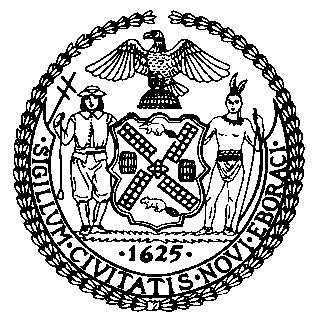 The Council of the City of New YorkFinance DivisionLatonia Mckinney, DirectorFiscal Impact StatementPreconsidered Proposed Int. No: -ACommittee: Criminal JusticeTitle: A Local Law In relation to the establishment of a commission to make recommendations on reinvestment in communities impacted by Rikers IslandSponsor: Council Member LevinEffective FY20FY Succeeding Effective FY21Full Fiscal Impact FY21Revenues$0$0$0Expenditures$0$0$0Net$0$0$0